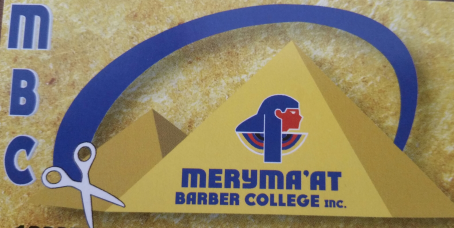 Admissions ApplicationDate ________/_________/__________PERSONAL INFORMATIONFull Name: _______________ ________________Email Address: ____________________________Address: ______________________________________________   City:_________________________State: ____________     Zip Code: ___________________________Phone Number:	 ________________________Date Of Birth: ___________________________  Gender: ________________Marital Status___________How Did You Hear About Us? _______________________________Why did you choose Meryma’at Barber College?FUTURE PLANS:Are you interested in full or part time?How do you plan to utilize a professional barber license?What are your hobbies?DISCIPLANRY HISTORYHave you ever been convicted of a felony?If yes, explain:HIGHER EDUCATION:College: yes or noIf  yes, where?Any other professional licenses?Have you ever attended any other barber college? Yes or noEMPLOYMENTAre you employed? Yes or NoIf yes, where? And how often?We will need a copy of your work scheduleWill your employer accommodate your educationCertification I certify that all information in this application and any supplements or supporting documents is true and/or original. This information has been submitted honestly and that this document and any addendum are the property of  Meryma’at Barber College and will be returned to me at my request. I understand that I may be subject to a range of possible disciplinary actions, including admission denial, expulsion, should the information I have certified be falseI certify:         YES                   NOI acknowledge that I have reviewed the application instructions. I understand that all offers of admission are contingent upon receipt of all required documentation by Meryma’at barber college as well as the Ohio State Cosmetology and  Barber Board. Acknowledge YES NO SIGNATURE By typing your full name in the space below and checking the appropriate box, as the applicant, this denotes your signature and verifies that you are the applicant named on this application. I AM THE APPLICANT YES NO Signature :